ВСЕАРМЯНСКИЙ КОНКУРС               2017«За значительный вклад в дело сохранения армянской идентичности» 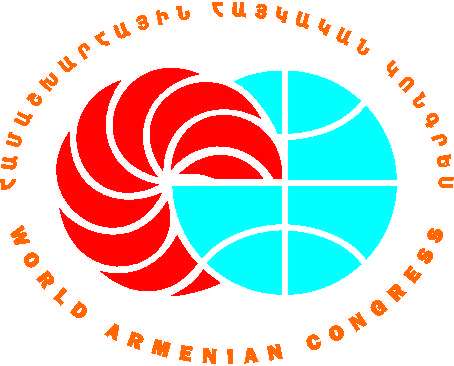 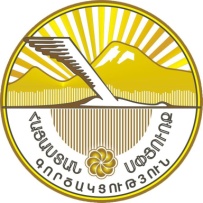 «Защитник родного языка»(для физических лиц)ЗАЯВКАПоследний срок подачи заявок - 1 ноября 2017г.  Форму заявки можете скачать с официального сайта Министерства www.mindiaspora.am или эл.газеты www.hayernaysor.am, заполнить, подписать и отправить по эл. почте cis@mindiaspora.am; gitakrtakan.diaspora@yandex.ru; gitakrtakan-diaspora@mail.ru, cis.mindiaspora@gmail.comЕсли у Вас возникнут вопросы или Вам понадобится дополнительная информация обращайтесь в научно-образовательный отдел управления всеармянских программ Министерства диаспоры РА Тел.՝ +374 10 58 56 01 (700), +374 60 500-830А.Имя,  Фамилия,  ОтчествоБ.Дата  рожденияВ.ТелефонГ.Мобильный телефонД.Эл. почтаЕ.Страна проживанияЖ.ГражданствоЗ.Адрес проживанияИ.ОбразованиеК.СпециальностьЛ.Место работы/ опыт работы  (наука, образование, педагогика, журналистика, арменоведение, культура и т.д  )М.Звания (кто и когда выдавал)Н.Деятельность  за последние три года:1.Опубликованные статьи, очерки, исследования, монографии, литературные произведения, выступления на форумах и научных конференциях, предметные программы, учебники, методические пособия, путеводители (список приложить).2.Организованные (текущие) программы (направленные на сохранение языка, армянской идентичности )и мероприятия  (посвященные родному языку, армянской книге,  национальным праздникам, национальным деятелям и т.д).При возможности предоставить  видео и фотоматериалы, статьи и др.    О.Участие в научных конференциях , форумах , всеармянских мероприятиях, программах / в Армении  и Диаспоре/  П.Участие в жизни армянской общиныР.Трудовые и другие приобретения , достижения,  награды           Дата заполнения: ___________                                              Подпись:_______________Дата заполнения: ___________                                              Подпись:_______________